Questionnaire on National Classifications of Agriculture and Food Products: Key ResultsThe development of this survey is the result of a broad consultation process that involved ESS, UNSD and two pilot countries (Italy and Germany). The survey aims to: (A) assess countries’ practices and the extent to which international standards are implemented at the national level, with a particular reference to the Central Product Classification (CPC) of the United Nations; (B) understand how classifications are managed, i.e. stored, maintained and disseminated; (C) identify country needs for technical assistance and capacity development in classification issues. The questionnaire focuses on classifications of primary crops and livestock and on agriculture and food processed products. It is mainly addressed to National Statistical Offices and Ministries of Agriculture. However, all authorities in charge of the adoption and maintenance of statistical classifications used to collect and disseminate data on agriculture and food products at country level are potential recipients. More than one questionnaire has been filled out in case different classifications are reported by the country. The Questionnaire is structured on 5 sections:GeneralRelationship to International StandardsSupporting MaterialClassification ManagementCapacity DevelopmentGeneralThis section aims at gathering information on the type of data collected by the Organization (i.e. primary or processed products); the name of the classification(s) used, the languages in which it is available; and resources available on the web. Relationship to International StandardsThis section focuses on the extent of coherence between the classification used at country level and international/supranational classifications and, if applicable, on the availability of data converted from the national classification to international ones. Supporting MaterialThis section asks for information on the availability of correspondence tables (between the national classification and international ones) and of explanatory notes (i.e. definitions and descriptions).Classification(s) ManagementPeople in charge of information systems within the Organizations are asked to fill in this section on how classification(s) are stored, disseminated and edited. Information is sought on the utilization of standards such as SDMX and DDI for the storage, exchanging and dissemination of data and metadata. Capacity DevelopmentThis section is dedicated to the technical assistance that countries would like to receive from FAO, both in terms of the type of technical assistance (i.e. workshops/ trainings/ e-learning etc.) and its content. The questionnaire has been filled out both via email or online. It was translated in four different languages (English, French, Spanish and Portuguese.Material sent to countries is provided at the end of this document (Appendix I).Key resultsGeneral The first dissemination round of the Questionnaire was undertaken between January and February 2012; a second round was needed to allow the translation into different languages and it was conducted between November and December 2012. Over this period time, questionnaires have been sent to National Statistical Offices (163) and Ministries (35) in 196 countries, and in particular: Africa: 53 Asia: 50 Europe: 39 Latin America and Caribbean: 34Oceania: 18 Northern America: 2 Contacted countries are listed in Annex I. Out of 196, 102 countries have replied within approximately one month (153 developing countries and 35 EU and/or OECD member countries), with an overall response rate above 52%, as reported here below by response rate and in Appendix II:  Europe: 33 countriesAsia: 27 countriesAfrica: 20 countriesLatin America and Caribbean: 15 countriesOceania: 5 countriesNorthern America: 2 countriesNorth America (100%) and Europe (85%) have the highest response rate, followed by Asia (54%), Latin America (44%) and Africa (38%).English speaking countries have the highest response rate (55%), followed by Spanish (52%) and French (41%) ones. Portuguese speaking countries have the lowest response rate (33%).The reporting organizations are mainly National Statistical Offices (80%) and, to a lesser extent, Ministries and private institutions. Figure 1: Type of Organization filling in the questionnaireIn terms of the type of data collected by the respondents, 63 declared to own data on both primary and processed products, 22 on primary agriculture products and 11 on processed food products exclusively; 6 countries did not provide information in this regard. Figure 2: Data owned by reporting organizationsAs a consequence, for the majority of the respondents, most of the classifications reported applied to both primary and processed products (63%), 29% to primary products only, and 16% to processed products only. For 67 reporting countries (66%) the classifications reported are accessible on Internet (the list of reported classifications and related links is available in Annex II).Relationship to International StandardsCountries have been asked to rate the extent of coherence of their national classifications with selected international schemes against the following scale: identical (4), very similar (3), similar (2), only minor similarities (1) and not available (0). A brief presentation of the international/supranational classifications mentioned in this document is provided in Annex III.  The 102 reporting countries, provided information on 163 classifications. While 16 countries did not report any coherence between national classification used and international standards, 86 reported alignment with the following classifications (although with a different extent of coherence):CPC (Central Product Classification of the UN): 49 countries, of which 11 use a structure “identical” to CPC HS  (Harmonized System): 32 countriesISIC  (International Standard Industrial Classification of All Economic Activities): 28 countriesSITC (Standard International Trade Classification): 1 countryForty-five countries declared to be fully aligned (“Rank 4 – identical”) to one or more international standard.The reported classifications and their extent of coherence to international/supranational standards are available in Annex IV.The collaboration with the two pilot countries identified to test the questionnaire, Italy (Italian National Statistical Institute) and Germany (Federal Statistical Office), provided in depth information on the classifications used by EU member countries, where the items defined in the Commission Regulations No. 1242/2008 and No. 867/2009 and the CPA/PRODCOM are used as standards for primary and processed products respectively. Supporting MaterialCountries have been asked to report if correspondence tables exist between schemes used at national level and international classifications, and the same have been asked for the explanatory notes. If so, they have also been asked to transmit them to FAO. Out of 102 respondents, 51 countries (50%) reported to have developed correspondence tables; for 49 (48%) explanatory notes are also available. Classification ManagementOut of 102 respondents, 90 have replied to the section on classification management, showing the following results (the same country could have specified the use of one or more tools):Storage: the most used tools to store classifications reported by countries are databases (58), spreadsheets (46), documents (27) and XML files (8). 5 countries use different tools (i.e. PDF, Word and Excel files, etc.). 2 country did not provide any information on how the store classification at local level:Figure 3: Classifications storageDissemination: web pages (48) and downloadable spreadsheets, documents or XLM files (42) are the most commonly used dissemination tools; information attached to time series data tables (12) might also be used. 16 countries use different ways to disseminate their classifications (i.e. publication, CD, info provided if requested, etc.). 8 countries did not provide any information.Figure 4: Classifications dissemination52% of reporting countries already use or is planning to use web services to disseminate classifications.Editing: countries edit classifications directly in database (38), using web-based editing tools (8), directly in spreadsheets, documents or XML files (47), other tools (6). 10 countries did not provide any information.Figure 5: Classification editingVersioning: 51 countries reported to update and maintain different versions of classifications used at local level.Information management: standards are used by 27 countries to store, exchange or disseminate statistical data and/or metadata (Figure 6): Twenty-two countries did not provide any information on management standards used at country level.Figure 6: Information management standardsCapacity DevelopmentIn order to increase the harmonization of data collection at the global level it is crucial to strengthen cooperation on classifications and standards between FAO and countries, regional organizations and other concerned institutions. The key action to enhance this target is the technical assistance and capacity development on how to use international standards to develop regional and national schemes, adapted in a way to suit country requirements and statistical needs. Out of 102 total respondents, 61 (about 60%) have asked for different type of capacity development from FAO (Figure 7) on a number of classification issues (Figure 8) Figure 7: Technical assistance on classifications domainFigure 8: Specific technical assistance requiredCountries requesting technical assistance are listed in Annex V.Annex I – List of contacted and responding countriesTABLE I - COUNTRIES CONTACTED GROUPED BY LANGUAGE AND GEOGRAPHIC AREA (TOT 196)Table I(a): English Speaking Countries Contacted Grouped by Region (EN – 137)Table I(b): French Speaking Countries Contacted Grouped by Region (FR - 32)Table I(c): Spanish Speaking Countries Contacted Grouped by Region (ES - 21)Table I(d): Portuguese Speaking Countries Contacted Grouped by Region (PT - 6)TABLE II - REPORTING COUNTRIES GROUPED BY LANGUAGE AND GEOGRAPHIC (TOT 102)Table II(a): Reporting Countries Grouped by Region (EN - 76)Table II(b): Reporting Countries Grouped by Region (FR - 13)Table II(c): Reporting Countries Grouped by Region (ES - 11)Table II(d): Reporting Countries Grouped by Region (PT - 2)Annex II – List of reported classification and Internet accessibilityAnnex III - Brief presentation of the international/supranational classifications mentioned in the documentAnnex IV - Officially reported classifications and their extent of coherence to international/supranational standardsLEGEND: Blue text indicates countries for which more than one questionnaire has been filled out; for comparability purposes for those countries, information provided has been processed and merged and results have been presented as one country by country.RANK: identical (4), very similar (3), similar (2), only minor similarities (1) and not available (0).Annex V - Summary of different types and contents of technical assistance requested by each country:Appendix I - Material sent to countries Email sent to countries (file attached: cover letter and word version of the questionnaire)From: Prod-StatTo: FOCAL POINTCc.:  FAO REP (country); FAO REP (region); ESS-Registry; Subject: country code – FAO Questionnaire on National Agriculture and Food Product ClassificationsRecipient contactsMessage from Mr Pietro Gennari, Director, FAO Statistics DivisionQuestionnaire on National Agriculture and Food Product ClassificationsDear Sir/Madam,FAO is launching a global survey to better understand the classifications used by countries for agriculture and food products. In this regard, please find enclosed a letter describing the objectives and the content of the survey.We would very much appreciate the collaboration of your Organization in filling in the online questionnaire available at the address www.surveymonkey.com/s/faoclassifications. Otherwise the word file of the questionnaire is here enclosed. If possible, your reply by the 27 February 2012 would be greatly appreciated.Should you require further information or clarification regarding this questionnaire, please send your request to Ms Valentina Ramaschiello (Prod-Statistics@fao.org).Thank you in advance for your attention and valuable contribution. Questionnaire cover letterRome, DD/MM/YYYYQuestionnaire on National Agriculture and Food Product ClassificationsDear Sir/Madam,FAO is going to adopt the Central Product Classification of the United Nations (CPC), expanded so as to meet our specific requirements, in order to enhance the international comparability of food and agriculture statistics and the harmonization with other statistical domains.In our efforts to minimize your burden in responding to our annual questionnaires on crop and livestock production, we have launched a global survey to better understand the classifications used by countries for agriculture and food products and the extent to which the CPC, and other international product classifications, are implemented. This is why your contribution in filling in this questionnaire is crucial. Your response will also provide a good basis and strong support for the design of national statistical capacity development and international cooperation programmes.The questionnaire can be filled in online at the web address www.surveymonkey.com/s/faoclassifications. Alternatively the word file here enclosed can be returned to this e-mail address. We would be grateful if you would ensure completion by the dd/mm/yyyy. We would also very much appreciate it if - along with the questionnaire - you could provide any documentation describing the classification(s) for agriculture and food product used in your Organization (e.g. classification codes, titles, definitions, correspondence tables etc). By taking a few minutes of your time, you will help us in enhancing FAO’s data collection and in delivering better statistics for all. Should you require further information and clarification, please send your request to Ms Valentina Ramaschiello (Prod-Statistics@fao.org).Thank you in advance for your attention and valuable contribution.Questionnaire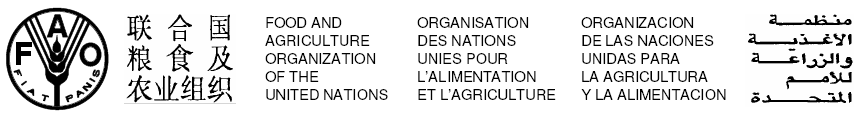 QUESTIONNAIRE ON NATIONAL AGRICULTURE AND FOOD PRODUCT CLASSIFICATIONSName of your Country……………………………………………………………………………………………………………Name of your Organization……………………………………………………………………………………………………………Name of your Unit/Office……………………………………………………………………………………………………………Your contactsSurname (family name)……………………………………………………………………..…………First name ………………………………………………………………………………………………Position ………………………………………………………………………………………………….Email address …………………………………………………………………………………………Phone number …………………………………………………………………………………………Objective of the SurveyBy collecting information on the classifications used at national level for agriculture and food products (both primary and processed), the present survey is aimed at:Assessing countries’ practices and the extent to which international standards are implemented, with a particular reference to the Central Product Classification (CPC) of the United Nations;Understanding how classifications are managed, i.e. stored, maintained and disseminated;Identifying country needs on technical assistance in this domain. The results of the questionnaire will provide a useful tool for appraising and enhancing the harmonization of data on agriculture and food production at the international level and will allow a more targeted assistance to the implementation of international standards at the country level.Guidelines for completing the questionnaireThis questionnaire should be completed by the National Statistics Office or the Ministry of Agriculture or any other authority in charge of the adoption and maintenance of the classifications used to collect and disseminate statistics on agriculture and food products. The questionnaire covers classifications applying to the following product: primary crops and livestock; agriculture and food processed products.In case two separated classifications are used by your Organization to classify agriculture primary products and processed food products, then two separate questionnaires should be filled in by the concerned units.Abbreviations:CPC: Central Product Classifications (United Nations)ISIC: International Standard Industrial Classification of All Economic Activities (United Nations)HS: Harmonized System (World Customs Organization)NOPEMA: Nomenclature des produits des Etats membres d’AFRISTAT (Products Nomenclature of AFRISTAT Member States)PRODCOM:  Production Communautaire (Community Production) (EUROSTAT)CPA: Statistical Classification of Products by Activity (EUROSTAT)Should you require further information and clarification, please send your request to Ms Valentina Ramaschiello (Prod-Statistics@fao.org).GENERALYour Organization produces production statistics on:1A. Primary agriculture products only (go to question 2)1B. Primary and processed agriculture and food products ** (go to question 3 and 4)1C. Processed food products only (go to question 5)If you replied 1AWhat is the name of the classification(s) you use for agriculture products?(Full name and acronyms in both national tongue and in English should be given)………………………………………………………………………………………………………………………………………………………………………………………………………………………………………………………………………………………………………………………………………If you replied 1BThe classification(s) used by your Unit covers/cover:Primary agriculture productsPrimary and processed agriculture and food productsProcessed food productsIf you replied 1BWhat is the name of the classification(s) used by your Unit for agriculture and/or foodproducts?(Full name and acronyms in both national tongue and in English should be given)…………………………………………………………………………………………………………………………………………………………………………………………………………………………………………………………………………………………………………………………………………………………………………………………………………………………………………………………………………………………………………………………………………………………………If you replied 1CWhat is the name of the classification(s) you use for food products?(Full name and acronyms in both national tongue and in English should be given)………………………………………………………………………………………………………………………………………………………………………………………………………………………………………………………………………………………………………………………………………If your Organization only collects data on primary products, please nominate the Institution(s) in charge of collecting/disseminating data on processed products in your country …………………………………………………………………………………………………………….…………………………………………………………………………………………………………………………………………………………………………………………………………Is the classification(s) accessible on the internet?YesNoIf Yes, please provide the web link…………………………………………………………………………………………………………………………………………………………………………………………………………………………If No, please send the classification(s) along with the questionnaire filled out at Prod-Statistics@fao.orgIs the classification available in one or more official languages of the United Nations?ArabicChineseEnglishFrenchRussianSpanishIf NOT, in which languages is the classification available?…………………………………………………………………………………………………………………………………………………………………………………………………………………………Any other language in which the classification is available…………………………………………………………………………………………………………………………………………………………………………………………………………………………RELATIONSHIP TO INTERNATIONAL STANDARDSIs your classification coherent with international or regional** (supra-national) classifications?9A.Yes (even if not identical) (go to question 10 and then 11)9B. No (go to question 11)If you replied 9ATo what extent your classification is coherent with international or regional (supra-national) classifications? (please, rank only those relevant for you)If your replied "Very similar", "Similar" or "Only minor similarities", how your classification differs from international or regional ones?……………………………………………………………………………………………………………………………………………………………………………………………………………………………………………………………………………………………………………………………………………………………………………………………………………………………………………………Are there any plans at country level to implement/use international/regional (supra-national) schemes in the future?YesNoDon’t knowAlready in useIf Yes, which one(s)? ……………………………………………………………………………………Are data converted from the national classification to international or regional (supra-national) product classifications?YesNoDon’t knowYes, OTHER (please specify) ………………………………………………………………………………………………………………………………………………………………………………………………………………………………………………………………………………………………………If Yes, to which classifications?CPC Ver.2CPC Ver.1.1FAOSTATISICHSAFRISTAT NOPEMAEUROSTAT CPA or PRODCOMOther (please specify) ……………………………………………………………………………………………………………………………………………………………………………………………………SUPPORTING MATERIALDo correspondence tables exist between your classification and international or regional (supra-national) classifications?YesNoOther (please specify)…………………………………………………………………………………………………………………………………………………………………………………………………………………………………………………………………………………………………………………………………………………………………………………………………………If the correspondence tables are available online please provide the web link, otherwise please send them along with the questionnaire filled in at Prod-Statistics@fao.org…………………………………………………………………………………………………………………………………………………………………………………………………………………………Is the classification supported by explanatory notes**?YesNoDon’t knowOther (please specify) …………………………………………………………………………………………………………………………………………………………………………………………………………………………………………………………………………………………………………………………………………………………………………………………………………If the explanatory notes are available online please provide the web link, otherwise please send them along with the questionnaire at Prod-Statistics@fao.org…………………………………………………………………………………………………………………………………………………………………………………………………………………………CLASSIFICATION MANAGEMENTThis section should be filled in by people in charge of information systemsHow do you store your classification?DatabaseSpreadsheetDocumentXML fileDon’t know/Not applicableOther (please specify)…………………………………………………………………………If database, please specify type, e.g. (Access, MySql, Oracle, SQLServer)…………………………………………………………………………………………………………………………………………………………………………………………………………………………How do you disseminate your classification?Web pageDownloadable spreadsheet, document or XML fileAttached to time series data tablesDon’t know/Not applicableOther (please specify)…………………………………………………………………………How do you edit your classification?Directly in DatabaseWeb-based editing toolDirectly in spreadsheet, document or XML fileDon't know/Not applicableOther (please specify)…………………………………………………………………………Do you disseminate classification using web services?YesNoPlanning toDon’t know/Not applicableDo you update and maintain different versions of your classification (is there some form of version control or is version labeling used)?YesNoDon’t know/Not applicableDo you use the information management standards SDMX or DDI in storing, exchanging or disseminating statistical data and/or metadata?SDMXDDISDMX and DDINeitherCAPACITY DEVELOPMENTWould you like to receive technical assistance from FAO in this domain?YesNoIf Yes, what type of technical assistance?Information (e.g. conferences, seminars, workshops etc.)TrainingsE-learning and training material available onlineEasier communication with FAO through the identification of FAO classification focal points FAO online classifications registryOther (please specify)…………………………………………………………………………On what content?International classifications principles and featuresClassifications good practices Correspondences between national and international classificationsHow to develop, structure and implement your classification for agriculture and food statistics based on international classificationsHow to manage your classifications (store, disseminate, update and maintain)Other (please specify)…………………………………………………………………………OTHER COMMENTSPlease, let us know any other comment or input you deem relevant…………………………………………………………………………………………………………………………………………………………………………………………………………………………………………………………………………………………………………………………………………………………………………………………………………………………………………………………………………………………………………………………………………………………………………………………………………………………………………………………………………………………………………………………………………………………………………………………………………………………………………………………………………………………………………THANK YOU FOR YOUR CONTRIBUTION!***AFRICA (24)ASIA (49)OCEANIA (16)LATIN AMERICA and CARRIBEAN (13)NORTH AMERICA AND EUROPE (35)BotswanaAfghanistanAustraliaAntigua and BarbudaAlbaniaEgyptArmeniaCook IslandsBahamasAustriaEritreaAzerbaijanFijiBarbadosBelarusEthiopiaBahrainKiribatiBelizeBosnia and HerzegovinaGambia BangladeshMarshall IslandsDominicaBulgariaGhanaBhutanMicronesia (Federated States of)GrenadaCanadaKenyaBrunei DarussalamNauruGuyanaCroatiaLesothoCambodiaNew Zealand JamaicaCzech RepublicLiberiaChinaNiueSaint Kitts and NevisDenmarkLibyaChina, Hong KongPalau Saint LuciaEstoniaMalawiChina, MacaoPapua New GuineaSaint Vincent and the GrenadinesFinlandMauritiusCyprusSamoaSurinameGermanyNamibiaDemocratic People's Republic of KoreaSolomon IslandsTrinidad and TobagoGreeceNigeriaGeorgiaTongaHungarySeychellesIndiaTuvaluIcelandSierra LeoneIndonesiaVanuatu IrelandSomaliaIran (Islamic Republic of)Italy (pilot)South AfricaIraqLatviaSudanIsraelLithuaniaSwazilandJapanMaltaUgandaJordanMontenegroUnited Republic of TanzaniaKazakhstanNetherlandsZambiaKuwaitNorwayZimbabweKyrgyzstanPolandLao People's Democratic RepublicRepublic of MoldovaMalaysiaRomaniaMaldivesRussian FederationMongoliaSerbia MyanmarSlovakiaNepalSloveniaOmanSwedenPakistanThe former Yugoslav Republic of MacedoniaPalestineUkrainePhilippinesUnited KingdomAFRICA (24)ASIA (49)OCEANIA (16)LATIN AMERICA and CARRIBEAN (13)NORTH AMERICA AND EUROPE (35)QatarUnited States of AmericaRepublic of KoreaSaudi ArabiaSingaporeSri LankaSyrian Arab RepublicTajikistanThailandTimor-LesteTurkeyTurkmenistanUnited Arab EmiratesUzbekistanViet NamYemenAFRICA (23)ASIA (1)OCEANIA (2)LATIN AMERICA and CARRIBEAN (1)NORTH AMERICA and EUROPE (5)AlgeriaLebanonFrench PolynesiaHaitiBelgiumBeninNew CaledoniaFranceBurkina FasoLuxembourgBurundiMonacoCameroonSwitzerlandCentral African RepublicChadComorosCongoCôte d'IvoireDemocratic Republic of the CongoDjiboutiGabonGuineaMadagascarMaliMauritaniaMoroccoNigerRwandaSenegalTogoTunisiaAFRICA (1)ASIA (0)OCEANIA (0)LATIN AMERICA and CARRIBEAN (19)NORTH AMERICA and EUROPE (1)Equatorial GuineaArgentinaSpainBolivia (Plurinational State of)ChileColombiaCosta RicaCubaDominican RepublicEcuadorEl SalvadorGuatemalaHondurasMexicoNicaraguaPanamaParaguayPeruPuerto RicoUruguayVenezuela (Bolivarian Republic of)AFRICA (5)ASIA (0)OCEANIA (0)LATIN AMERICA and CARRIBEAN (1)NORTH AMERICA and EUROPE(0)AngolaBrazilCape VerdeGuinea-BissauMozambiqueSao Tome and PrincipeAFRICA (11)ASIA  (26)OCEANIA (5)LATIN AMERICA and CARRIBEAN (3)NORTH AMERICA and EUROPE (31)EgyptAfghanistanAustraliaBelizeAlbaniaEthiopiaArmeniaCook IslandsJamaicaAustriaGhanaAzerbaijanNauruSurinameBelarusKenyaBangladeshNew Zealand BulgariaLesothoBhutanTongaCanadaMalawiChinaCroatiaMauritiusChina, Hong KongCzech RepublicSeychellesChina, MacaoDenmarkSierra LeoneCyprusEstoniaSouth AfricaGeorgiaFinlandZimbabweIndiaGermany (pilot)Iran (Islamic Republic of)HungaryIraqIcelandIsraelIrelandJapanItaly (pilot)JordanLatviaKyrgyzstanLithuaniaMalaysiaMaltaMongoliaMontenegroNepalNetherlandsPalestineNorwayPhilippinesPolandSyrian Arab RepublicRepublic of MoldovaThailandRomaniaTurkeyRussian FederationViet NamSlovakiaSloveniaSwedenThe former Yugoslav Republic of MacedoniaUkraineUnited States of AmericaAFRICA (8)ASIA  (1)OCEANIA (0)LATIN AMERICA and CARRIBEAN (0)NORTH AMERICA and EUROPE (4)Burkina FasoLebanonBelgiumCameroonFranceMaliLuxembourgMoroccoSwitzerlandRwandaSenegalTogoTunisiaAFRICA (0)ASIA  (0)OCEANIA (0)LATIN AMERICA and CARRIBEAN (11)NORTH AMERICA and EUROPE (0)Bolivia (Plurinational State of)ChileColombiaCosta RicaCubaDominican RepublicEcuadorMexicoPanamaPeruUruguayAFRICA (1)ASIA  (0)OCEANIA (0)OCEANIA (0)LATIN AMERICA and CARRIBEAN (1)NORTH AMERICA and EUROPE (0)AngolaBrazilBrazilCOUNTRY CLASSIFICATION USEDLINKAfghanistanISIC2AlbaniaCPCwww.instat.gov.alAngolaArmeniaCPAwww.armstat.amAustraliaIOPC
ACDILhttp://www.abs.gov.au/AUSSTATS/abs@.nsf/Lookup/5215.0.55.001Main+Features12007-08?OpenDocumentAustriaÖPRODCOMhttp://www.statistik.at/web_de/frageboegen/unternehmen/konjunkturerhebung_im_produzierenden_bereich/erhebungsbogen/index.html

http://www.statistik.at/KDBWeb/kdb_Einstieg.do?NAV=DE

AzerbaijanNACE Rev.2
CPA PRODCOMwww.azstat.org/tesn3BangladeshCPC Ver.2BelarusNomenclature of industrial products and industrial services

Nomenclature of agricultural productshttp:// belstat.gov.by/homep/ru/statinstrum/nomenk.php

http://belstat.gov.by/homep/ru/statinstrum/nomenk.phpBelgiumPRODCOM/CPA
NACE
HS
OthersProduits agricoles primaires:
http://statbel.fgov.be/fr/binaries/31361AgriculturetableauA-T201005_tcm326-118969.xls

PRODCOM: 
http://ec.europa.eu/eurostat/ramon/nomenclatures/index.cfm?TargetUrl=LST_CLS_DLD&StrNom=PRD_2011&StrLanguageCode=EN&StrLayoutCode=HIERARCHIC

CPA: 
http://ec.europa.eu/eurostat/ramon/nomenclatures/index.cfm?TargetUrl=LST_NOM_DTL&StrNom=CPA_2008&StrLanguageCode=EN&IntPcKey=&StrLayoutCode=HIERARCHIC

NACE-BEL: 
http://statbel.fgov.be/fr/statistiques/collecte_donnees/nomenclatures/nacebel/

Budget des ménages:
http://statbel.fgov.be/fr/modules/publications/statistiques/marche_du_travail_et_conditions_de_vie/budget_des_menages_1999-2010.jsp COUNTRY CLASSIFICATION USEDLINKBelizen/aBhutann/aBoliviaCPC Rev. 2
(Clasificación Central de Productos CPC Rev. 2 (internacional, se carece de un clasificador adaptado a Bolivia)CPC Rev. 2 BrazilPRODLIST
NACE
CPC

PRODLIST - Agro/Pesca

Produtos da Indústria – Lista de Produtos da Indústria (PRODLIST - Indústria)
Manufacturing products listhttp://concla.ibge.gov.br/classificacoes/por-tema/produtos/lista-de-produtos/prodlist-agro-pesca

http://concla.ibge.gov.br/images/concla/estrutura/EstruturaProdlistAgroPesca2010.xls 

http://concla.ibge.gov.br/images/concla/estrutura/PRODLISTInd2010.xlsBulgariaPRODAGRO

PRODCOMhttp://www.issc.nsi.bg/WEB_CE9/faces/classificationList.jsp

http://www.issc.nsi.bg/WEB_CE9/faces/classificationList.jspBurkina FasoTable de correspondance nomenclature FAOSTAT et nomenclature localehttp://www.countrystat.org/country/BFA/contents/docs/Table_correspondance_Burkina%20Faso_rev9.xlsxCameroonclassification des produits par grands groupes d’aliments tel que proposé par la FAO dans le manuel des bilans alimentaires CanadaIOCC/CBSES
CT/TD*
CEC/NCE
ASM/EAM
RMPI/IPMB
FPPI/IPPA
SCTG/CTBT
CAPC/CCPA
ASM list of goodshttp://www.statcan.gc.ca/cgi-bin/IOCC
http://www.cbsa-asfc.gc.ca/tra... nu-fra.html
http://www.statcan.gc.ca/bsolc/olc-cel/olc-cel?catno=65-209-X&lang=eng 
http://stds.statcan.gc.ca/asm-eam/main-principal-eng.asp
http://www5.statcan.gc.ca/cansim/pick-choisir?lang=eng&id=3300007&pattern=3300007&searchTypeByValue=1&p2=42 
http://www5.statcan.gc.ca/cansim/a26?lang=eng&retrLang=eng&id=0020021&paSer=&pattern=&stByVal=2&p1=-1&p2=31&tabMode=dataTable&csid= 
http://www.statcan.gc.ca/sctg-ctbt/sctgmenu-ctbtmenu-eng.htm 
http://stds.statcan.gc.ca/asm-eam/main-principal-eng.aspCOUNTRY CLASSIFICATION USEDLINKChileENIA
(CLASIFICADOR CATÁLOGO ENCUESTA NACIONAL
INDUSTRILA ANUAL, BASADO EN CCP 1.0)China MacaoThe Nomenclature for the External Trade of Macao / Harmonized Systemhttp://www.dsec.gov.mo/getdoc/7ab201d2-1fcf-4e41-b4ce-3af2f82647f1/HS2012.aspxColombiaCPC Ver.2 A.C.http://www.dane.gov.co/index.php?option=com_content&view=article&id=391&Itemid=92Cook IslandsHS: Harmonized System (Pacific Harmonized Customs Tariff Schedule)www.mfem.gov.ck Costa RicaISIC Rev. 4CroatiaCuba CPCU - Clasificación de productos de Cubahttp://www.onei.cu/cpcu.htmCyprusEUROSTAT Regulationhttp://circa.europa.eu/Member/irc/dsis/crop/homeCzech RepublicEUROSTAT Regulation

CZ-PRODCOMRegulations are available on the EUR-Lex websites.

http://www.czso.cz/csu/redakce.nsf/i/seznam_vyrobku_cz_prodcomDenmarkCPC
HS
PRODCOM/CPAhttp://www.dst.dk/en/Statistik/dokumentation/Nomenklaturer/Internationale_klassifikationer.aspxDominican RepublicISIC (CIIU)

ISCO (CIUO08; CIIU88)EcuadorCPChttp://www.ecuadorencifras.com:8080/SIN/metodologias/CPC%202.0.pdf

http://www.ecuadorencifras.com:8080/SIN/descargas/cpc.pdfCOUNTRY CLASSIFICATION USEDLINKEgyptISIC
CPCEstonia1) KN 2012 / Combined Nomenclature 2012 (based on CN 2012);
2) Estonian Classification of List of Products 2011 (based on PRODCOM); 
3) Estonian Classification of Economic Activities (based on NACE Rev.2);
4) PKK 2012 / Classification of Use of Agricultural Land.http://metaweb.stat.ee/classificator_publish_list.htm?&siteLanguage=ee 

http://metaweb.stat.ee/classificator_publish_list.htm?&siteLanguage=en EthiopiaGrain crops, vegetables, Root and permanent Cropswww.csa.gov.etFinlandPRODCOMhttp://ec.europa.eu/eurostat/ramon/nomenclatures/index.cfm?TargetUrl=LST_CLS_DLD&StrNom=PRD_2011&StrLanguageCode=EN&StrLayoutCode=HIERARCHIC

http://tilastokeskus.fi/keruu/tehy/rake_luettelo.htmlFranceCPA/PRODCOM

Statistique Agricole Annuellehttp://ec.europa.eu/eurostat/ramon/nomenclatures/index.cfm?TargetUrl=LST_NOM_DTL&StrNom=CPA_2008&StrLanguageCode=EN&IntPcKey=&StrLayoutCode=HIERARCHIC

http://ec.europa.eu/eurostat/ramon/nomenclatures/index.cfm?TargetUrl=LST_NOM_DTL&StrNom=PRD_2012&StrLanguageCode=EN&IntPcKey=&StrLayoutCode=HIERARCHIC

http://agreste.agriculture.gouv.fr/enquetes/statistique-agricole-annuelle-saa/GeorgiaCPAwww.geostat.geGermanyProduct Classification for Product Statistics

PRODCOM

CPC Ver.2

Typology for agricultural holdingshttp://www.destatis.de/jetspeed/portal/cms/Sites/destatis/Internet/DE/Content/Klassifikationen/GueterWirtschaftklassifikationen/druck__gueter__abt10,property=file.pdf



http://www.destatis.de/jetspeed/portal/cms/Sites/destatis/Internet/DE/Content/Klassifikationen/GueterWirtschaftklassifikationen/druck__gueter__abt11,property=file.pdfCOUNTRY CLASSIFICATION USEDLINKGhanaHSHong KongHungaryCPA 2008
TESZOR'08http://www.ksh.hu/teszor_menu
http://ec.europa.eu/eurostat/ramon/nomenclatures/index.cfm?TargetUrl=LST_NOM_DTL&StrNom=CPA_2008&StrLanguageCode=EN&IntPcKey=&StrLayoutCode=HIERARCHICIcelandNACE
PRODCOMwww.hagstofa.is/isat 

www.hagstofa.is/Pages/965IndiaNational Nomenclature

National Nomenclature
National Industry Classification 2008
ASICC 2009NIC- mospi.nic.in/mospi-new/upload/nic-2008-17apr09.pdf

ASICC-mospi.nic.in/..concoedance-of-ASICC-with-NPCMS-18apr12.pdfIranISIC Rev.4, Rev 3.1
CPC.Rev1.1
HS.Rev.2004
Ministry of jihad and Agricuture classification for agricultural productshttp://wwww.unstats.un.org/unsd/cr/registry/regct.aspIraqISIC Rev. 3

Indicative Crop Classification (ICC) / FAO www.cosit.gov.iqIrelandNACE
CPAhttp://epp.eurostat.ec.europa.eu/portal/page/portal/statistics/metadata/classificationsIsraelInternal classificationhttp://www.cbs.gov.il/shnaton62/download/st19_17.xlsItaly 
(pilot)EUROSTAT RegulationEUROSTAT websiteJamaicaJICJapanCommodity classification for the Census of ManufacturesJordann/aCOUNTRY CLASSIFICATION USEDLINKKenyaISIC Rev. 4
CPC
HSwww.un.org/unsd/cr/registryKyrgyzstanStatistical Classification of Products (goods and services)LatviaPRODCOMhttp://www.csb.gov.lv/node/32574/list/3/0LebanonUtilisation des terres LesothoCrops and rangelandsLithuaniaNACE
PRODCOM NATIONALhttp://www.stat.gov.lt/lt/pages/view/?id=3675LuxembourgClassification EUROSTATSee EUROSTATMacedoniaNational nomenclature of agricultural, forestry, hunting, fishing products and related services, 2011

PRODCOMhttp://www.stat.gov.mk/KlasifikaciiNomenklaturi/NomenklaturaNaZemjodelskiProizvodi.pdf

http://www.stat.gov.mk/KlasifikaciiNomenklaturi.aspx?id=5MalawiHS
CPC
COICOP
ISIC
PPI
BIRwww.nsomalawi.mwMalaysiaMalaysia Classifications of Products by Activity 2009 (MCPA 2009) Version 1.0http://www.statistics.gov.my Click Products and services - Publications - Publications - GeneralMaliNOPEMAwww.afristat.orgMaltaCobined Nomenclaturehttp://www.nso.gov.mt/site/page.aspx?pageid=122 

https://eurostat.prod.3ceonline.com/MoroccoNomenclature marocaine des produits élaborée par le Haut Commissariat au Plan

HSCOUNTRY CLASSIFICATION USEDLINKMauritiusCPChttp://unstats.un.org/unsd/cr/registry/docs/CPCv2_structure.pdfMexicoASM list of goods

CEPAFOPPara el SCIAN:
http://www.inegi.org.mx/sistemas/scian/default.aspx?s=&c=

Para el CEPAFOP:
http://www.inegi.org.mx/est/contenidos/Proyectos/aspectosmetodologicos/ClasificadoresyCatalogos/Catalogo_especies.aspxMongoliaInternational Standardization Classification

CPC

ISICwww.etandard.mn

www.nso.mn

www.nso.mnMontenegroEUROSTAT classificationhttp://eur-lex.europa.eu/LexUriServ/LexUriServ.do?uri=CONSLEG:1997D0080:20110324:EN:PDFNauruHS
ISICISIC website, HS n/aNepalCPCNetherlandsInternal Classificationhttp://epp.eurostat.ec.europa.eu/cache/ITY_OFFPUB/KS-CI-01-001-1F/EN/KS-CI-01-001-1F-EN.PDFNew ZealandNZHSC2012
NA06CChttp://www.stats.govt.nz/surveys_and_methods/methods/classifications-and-standards/classification-related-statsstandards/
harmonised-system-2012.aspxNorwayNational Classification PalestineICCPanamaCLASIFICACIÓN CENTRAL PROVICIONAL DE PRODUCTOS (CPC)COUNTRY CLASSIFICATION USEDLINKPeruISIC Rev. 3, Rev. 4

CPC

AAP (Arancel de Aduanas del Perú, elaborado en base a la NANDINA (Nomenclatura Arancelaria Común de la Comunidad Andina basada, a s vez, en el Sistema Armonizado)

En la actualidad se encuentra en proyecto de elaboracion el Cl;asificador dr Productos Agropecuarios, qui comprendra los productos agricolas primarios, pecuarios, agroindustriales y de comercializacion.http://www.inei.gob.pe/web/publicaciones_detalle.asp?cod=10347/idi=E

www.inei.gob.pe

PhilippinesPSCCn/aPolandPRODPOL
PRODCOMhttp://form.stat.gov.pl/formularze/form_prodpol_2012/2011/index.htmRepublic of MoldovaPRODMOLD
(Nomenclature of industrial products and services, harmonized with European PRODCOM standard)www.statistica.mdRomaniaPRODROMRussian FederationRussian Classification of Products by Economic Activitieshttp://www.gks.ru/metod/classifiers.htmlRwandaCCP
CITIhttp://statistics.gov.rw/publications/rwanda-classification-manual-customized-international-standard-classification-all-econoSenegalNOPEMASSeychellesHSSierra LeoneCOUNTRY CLASSIFICATION USEDLINKSlovakiaPRODSLOV

1/ Sowing of agriculture crops (code of code list 5581) - internal code of list for crops statistic

2/ List of products and services in agriculture, 1998 version (code of code list 5580) -  internal code of list 
for animal statisticwww.statistics.sk

http://www.stat.si/klasje/klasje.aspSloveniaNACE rev.2, definitions regulated by Regulation (EC) No. 1166/2008

Questionaryhttp://www.stat.si/klasje/klasje.asp

See COUNCIL DIRECTIVE 96/16/EC: http://eur-lex.europa.eu/LexUriServ
/LexUriServ.do?uri=CELEX:31996L0016:EN:HTML and all Decisions based on this directive (mainly Decision 97/80/EC).
For further compatibility with Prodcom you can contact Eurostat.South AfricaCPCSurinameAnnual crops:
Leafy vegetables
Fruit vegetables
Leguminosae
Root crops
Semi-permanent crops
Permanent cropsSwedenEUROSTAT RegulationSwitzerlandNOGA (near to NACE)Voir le site web d’Eurostat et le point 4SyriaVegetables    
Fruits 
Crops
inputs 
Animal products
Different agricultural products    ThailandThe People's Republic of Chinawww.stats.gov.cn/tjbz/tjycpflmlCOUNTRY CLASSIFICATION USEDLINKTogoLocal ClassificationTongaTunisiaCTPhttp://www.ins.nat.tn/publication/ctp_2009.pdfTurkeyTAORBATo access TAORBA 2002:
http://tuikapp.tuik.gov.tr/DIESS/SiniflamaSurumDetayAction.do?surumId=49&turId=2&turAdi= 2. Ürün Sınıflamaları

To access TAORBA 2008:
http://tuikapp.tuik.gov.tr/DIESS/SiniflamaSurumDetayAction.do?surumId=221&turId=2&turAdi=%202.%20Product%20ClassificationsUkraineNomenclature of Industrial Products

Local directory of crops and livestock productshttp://www.ukrstat.gov.ua/klasf/klasif/npp_2011.rar 

http://www.ukrstat.gov.ua/klasf/klasif/skp.rar UruguayListado de Productos basado en CPA. Se encuentra en
instrumentación la aplicación de la CPC 2.0USANAICShttp://www.census.gov/eos/www/naics/Viet NamVCPAhttp//www.gso.gov.vnZimbabweCPAStatistical Classification of Products by Activity - is the classification of products, i.e. goods and services, used by the European Union. The CPA is part of an integrated system of statistical classifications, developed mainly under the auspices of the United Nations Statistical Division, it is the CPC equivalent at European level. This system makes it possible to compare statistics across countries and in different statistical domains (http://epp.eurostat.ec.europa.eu/portal/page/portal/cpa_2008/introduction)  CPCCentral Product Classification of the United Nations – is a comprehensive classification of all output of economic activities i.e. goods and services, in a system of categories that are both exhaustive and mutually exclusive. The main purposes of CPC are to provide a framework for international comparison of statistics and to serve as a guide for developing or revising existing classification schemes of products, in order to make them compatible with international standards. It was developed primarily to enhance harmonization among various fields of economic and related statistics and to strengthen the role of national accounts as an instrument for coordination of economic statistics. (http://unstats.un.org/unsd/cr/registry/cpc-2.asp)HSHarmonized System - is the trade product nomenclature developed by the World Customs Organization (WCO). The system is used by more than 200 countries and economies as a basis for their Customs tariffs and for the collection of international trade statistics. Over 98 % of the merchandise in international trade is classified in terms of the HS.(http://www.wcoomd.org/home_hsnomenclaturetable2012.htm).  ISICInternational Standard Industrial Classification of All Economic Activities - is the international reference classification of productive activities. It allows to classify data according to kind of economic activity in the fields of production, employment, gross domestic product and other statistical areas. ISIC is a basic tool for studying economic phenomena, fostering international comparability of data, providing guidance for the development of national classifications and for promoting the development of sound national statistical systems. (http://unstats.un.org/unsd/cr/registry/regcst.asp?Cl=27).NACEStatistical Classification of Economic Activities in the European Community - Statistical classification of economic activities in the European Community – it is the ISIC equivalent at European level. It is a four-digit classification providing the framework for collecting and presenting a large range of statistical data according to economic activity in the fields of economic statistics and in other statistical domains developed within the European statistical system. (http://ec.europa.eu/eurostat/ramon/nomenclatures/index.cfm?TargetUrl=LST_NOM_DTL&StrNom=NACE_REV2&StrLanguageCode=EN).  NOPEMANomenclature de Produits des États membres d’AFRISTAT - is a product classification worked out by AFRISTAT starting from 2001, to be in harmony with the international classifications in term of comparability. It has been designed based on the Central Product Classification of the UN, taking into account the specificities of Member Countries.(http://www.afristat.org/ressources/nomenclature)PRODCOMProduction Communautaire - classification provides statistics on the production of manufactured goods; products are identified by an 8-digit code: the first four digits are based on the NACE classification, and the first six on the CPA. The remaining digits specify the product in more detail.(http://epp.eurostat.ec.europa.eu/portal/page/portal/prodcom/introduction)COUNTRYCOHERENT 
WITHRANKCLASSIFICATION OFFICIALLY REPORTEDCLASSIFICATION OFFICIALLY REPORTEDAfghanistanISIC4ISIC 2AlbaniaCPC4CPCAngolaN/An/aArmeniaCPA/PRODCOM4CPAAustraliaHS1IOPCInput Output Product ClassificationAustraliaCPC2AustriaCPA/PRODCOM4ÖPRODCOMIndustry and construction - List of productsAzerbaijanCPA/PRODCOM3NACE rev.2AzerbaijanNACE3CPA 2008BangladeshCPC4BCPC-2011Bangladesh Central Product ClassificationBelarusCPC3Nomenclature of industrial products and industrial servicesFor preparation of the state statistical reports and processing of statistical data (information), developed on the basis of the nation-wide classification of the Republic of Belarus OKRB 007-2007 "Industrial and agricultural production". 

The structure and methodology of the classification is similar to CPA 2002. At the same time, there is additional detai[dl at 7-9 digit level.BelarusCPA/PRODCOM3For preparation of the state statistical reports and processing of statistical data (information), developed on the basis of the nation-wide classification of the Republic of Belarus OKRB 007-2007 "Industrial and agricultural production". 

The structure and methodology of the classification is similar to CPA 2002. At the same time, there is additional detai[dl at 7-9 digit level.BelgiumEUROSTAT Regulation4EU RegulationBelgiumHS4HSBelgiumCPA/PRODCOM4CPA/PRODCOMBelgiumCPA/PRODCOM4NACE-BELBelizeN/An/aCOUNTRYCOHERENT 
WITHRANKCLASSIFICATION OFFICIALLY REPORTEDCLASSIFICATION OFFICIALLY REPORTEDBhutanN/An/aBoliviaCPC4CPC Ver. 2BoliviaISIC3CPC Ver. 2BoliviaHS4CPC Ver. 2BoliviaCPA/PRODCOM3CPC Ver. 2BrazilCPC3PRODLIST Agro/PescaBrazilHS3PRODLIST IndustryBulgariaCPA/PRODCOM4PRODAGRONational classification, based on the CPA. Also linked to the Combine Nomenclature (CN).Burkina FasoFAOSTAT3FAOSTAT Correspondence table

Local nomenclatuerFAOSTATO codes used+2 digits vor local varietiesBurkina FasoHS3FAOSTATO codes used+2 digits vor local varietiesCameroonN/AFCLCanadaHS3IOCC/CBSESCanadaCPC3CT/TD*ChileCPC2ENIAChina MacaoHS4Nomenclature of external trade of Macao / HSCook IslandsHS4Pacific HSColombiaCPC3CPCVer.2 A.C.CPC adapted for ColombiaCosta RicaISIC4ISICClasificación Industrial Internacional Uniforme de todas las Actividades Económicas (Naciones Unidas), CIIU, rev. 4.

Se usa una clasificación adaptada a la CIIU rev 4, en la que se trabajó un sexto dígito.CroatiaEUROSTAT Regulation4EU RegulationCroatiaCPA/PRODCOM4PRODCOM/CPACOUNTRYCOHERENT 
WITHRANKCLASSIFICATION OFFICIALLY REPORTEDCLASSIFICATION OFFICIALLY REPORTEDCubaCPC4CPCUCubaFAOSTAT4CPCUCubaISIC4CPCUCubaHS4CPCUCyprusEUROSTAT Regulation4EUROSTAT Reg.Handbook of annual crop statistics of Eurostat RegulationCzech RepublicEUROSTAT Regulation4EU RegulationCzech RepublicCPA/PRODCOM3CZ-PRODCOMDenmarkCPC4CPCDenmarkFAOSTAT3CPA/PRODCOMDenmarkISIC4CPA/PRODCOMDenmarkHS4CPA/PRODCOMDenmarkEUROSTAT Regulation4CPA/PRODCOMDenmarkCPA/PRODCOM3CPA/PRODCOMDominican RepublicISIC4ISICEcuadorCPC4CPCEcuadorISIC4CPCEgyptCPC4ISICEgyptISIC4CPCEstoniaISIC2Combined NomenclatureTTL: Estonian Classification of list of products (based on PRODCOM)

EMTAK: Estonian Classification of Economic Activities (based on NACE)

PK: Classification of use of agricultural landEstoniaHS4TTL2011TTL: Estonian Classification of list of products (based on PRODCOM)

EMTAK: Estonian Classification of Economic Activities (based on NACE)

PK: Classification of use of agricultural landEstoniaEUROSTAT Regulation4EMTAK2008TTL: Estonian Classification of list of products (based on PRODCOM)

EMTAK: Estonian Classification of Economic Activities (based on NACE)

PK: Classification of use of agricultural landEstoniaCPA/PRODCOM3PKK2012TTL: Estonian Classification of list of products (based on PRODCOM)

EMTAK: Estonian Classification of Economic Activities (based on NACE)

PK: Classification of use of agricultural landEthiopiaCPC4Grain crops, vegetables, root and permanent cropsFinlandCPA/PRODCOM4CPA/PRODCOMNational version of PRODCOM, which is more accurate than the EU versionCOUNTRYCOHERENT 
WITHRANKCLASSIFICATION OFFICIALLY REPORTEDCLASSIFICATION OFFICIALLY REPORTEDFranceEUROSTAT Regulation4CPA/PRODCOMFranceCPA/PRODCOM4CPFFranceCPC3Statistique Agricole AnnuelleFranceFAOSTAT3Statistique Agricole AnnuelleGeorgiaCPA/PRODCOM2CPA Based listDirectory of products based on CPAGermanyCPA/PRODCOM3National product classification for product statisticsGermanyCPA/PRODCOM3
CPA/PRODCOMGermanyCPA/PRODCOM3CPCGhanaHS4HSHong KongN/ANo specified classificationHungaryCPA/PRODCOM4CPAIcelandCPA/PRODCOM4PRODCOMIndiaCPC2National nomenclatureIndiaISIC3IranCPC4ISICIranISIC4CPCIranHS4HSIraqISIC4ISIC Rev. 3IraqFAOSTAT2FAOSTATIrelandEUROSTAT Regulation4NACE rev.2The list used in Agriculture Accounts are made up of the first 4 digits of NACE Rev.2 and the next 2 from CPAIrelandEUROSTAT Regulation4CPA/PRODCOMThe list used in Agriculture Accounts are made up of the first 4 digits of NACE Rev.2 and the next 2 from CPAIsraelN/AAGRICULTURAL OUTPUT, BY INDUSTRY AND PRODUCTInternal classification ItalyEUROSTAT Regulation4EU RegulationJamaicaISIC3JICJamaica Industrial ClassificationCOUNTRYCOHERENT 
WITHRANKCLASSIFICATION OFFICIALLY REPORTEDCLASSIFICATION OFFICIALLY REPORTEDJapanN/ACommodity Classification for the Census of ManufacturesInternal ClassificationJordanN/An/aKenyaCPC4ISIC 4KenyaHS4ISIC 4KenyaHS4CPCKenyaHS4HSKyrgyzstan CPA/PRODCOM4Statistical Classification of Products (goods and services)LatviaCPA/PRODCOM3PRODCOMNational PRODCOM classification is composed of 10 digits: first 8 digits are identical to EUROSTAT PRODCOM, the lasat 2 digits repredent the national version.LebanonCPC2Utilisation des terres LesothoN/An/aLesothoFAOSTAT4LesothoISIC4Crops and rangelandsLesothoEUROSTAT Regulation3LithuaniaNACE4NACE 2LithuaniaCPA/PRODCOM4PRODCOMNational PRODCOMLuxembourgEUROSTAT Regulation4EU RegulationLuxembourgCPA/PRODCOM4EU RegulationMacedoniaHS4National nomenclature, 2011National nomenclature of agriculture, forestry, hunting, fishing products and related services, 2011MacedoniaCPA/PRODCOM4National nomenclature, 2011National nomenclature of agriculture, forestry, hunting, fishing products and related services, 2011MacedoniaCPA/PRODCOM4NNINational Nomenclature of industrial products 2008 (PRODCOM List 2008)MalaysiaCPC2MCPA 2009Malaysia classification of products by Activitiy 2009MalaysiaISIC2MCPA 2009Malaysia classification of products by Activitiy 2009MalaysiaHS2MCPA 2009Malaysia classification of products by Activitiy 2009COUNTRYCOHERENT 
WITHRANKCLASSIFICATION OFFICIALLY REPORTEDCLASSIFICATION OFFICIALLY REPORTEDMaliNOPEMA4NOPEMAMaltaCPC4Combined NomenclatureCombined Nomenclature as used by the EU: HS 6 digits+2digits for classification of international trade statistics.MaltaHS4Combined NomenclatureCombined Nomenclature as used by the EU: HS 6 digits+2digits for classification of international trade statistics.MaltaEUROSTAT Regulation4Combined NomenclatureCombined Nomenclature as used by the EU: HS 6 digits+2digits for classification of international trade statistics.MaltaCPA/PRODCOM4Combined NomenclatureCombined Nomenclature as used by the EU: HS 6 digits+2digits for classification of international trade statistics.MalawiISIC4HSMalawiHS4CPCMalawiHS4COICOPMalawiHS4ISICMalawiHS4PPIMalawiHS4BIRMoroccoHS4Marocaine nomenclature of productsElaborated by the Haut Commissariat au PlanMauritiusCPC4CPCNSIC: 5-digit code based on ISIC4 (identical for first 4 digits)

Adapted HS2012: 8-digit code, match with HS 2012 up tu 6th digit

Adapted SITC: 7-digit code based on SITC, matches up to 5 digits levelMauritiusISIC3NSICNSIC: 5-digit code based on ISIC4 (identical for first 4 digits)

Adapted HS2012: 8-digit code, match with HS 2012 up tu 6th digit

Adapted SITC: 7-digit code based on SITC, matches up to 5 digits levelMauritiusHS3Adapted HSNSIC: 5-digit code based on ISIC4 (identical for first 4 digits)

Adapted HS2012: 8-digit code, match with HS 2012 up tu 6th digit

Adapted SITC: 7-digit code based on SITC, matches up to 5 digits levelMauritiusSITC3Adapted SITCNSIC: 5-digit code based on ISIC4 (identical for first 4 digits)

Adapted HS2012: 8-digit code, match with HS 2012 up tu 6th digit

Adapted SITC: 7-digit code based on SITC, matches up to 5 digits levelMexicoCPC4SCIANSCIAN=NAPCS (North American Product Classification System). It is mainly comparable to ISICMexicoFAOSTAT4SCIANSCIAN=NAPCS (North American Product Classification System). It is mainly comparable to ISICMexicoISIC4SCIANSCIAN=NAPCS (North American Product Classification System). It is mainly comparable to ISICMexicoHS4SCIANSCIAN=NAPCS (North American Product Classification System). It is mainly comparable to ISICMongoliaISIC4ISIC (?)International Standardization ClassificationMongoliaCPC4CPCMongoliaISIC4ISICMontenegroEUROSTAT Regulation4EU RegulationNauruISIC4HSNauruHS3ISICCOUNTRYCOHERENT 
WITHRANKCLASSIFICATION OFFICIALLY REPORTEDCLASSIFICATION OFFICIALLY REPORTEDNepalCPC4CPCNetherlandsEUROSTAT Regulation4EUROSTAT RegulationData are compiled according to an internal classification based on the products included in the national accountsNew ZealandCPC2NZHSCNew Zealand Harmonised System Classification 2012

National Accounts Commodity Classification 2006New ZealandHS3NA06CCNorwayEUROSTAT Regulation3No specified classificationNational definitions adjusted according to EU Regulations in recent yearsPalestineCPC2ICCIndicative Crop Classification: the local classification differs from international by adding digits to reflect the needs of local situation, some local crops are added too on the detailed level.PalestineFAOSTAT2PalestineISIC2PalestineHS1PanamaCPC2CPC provisionalLthere are products not listed in CPCPeruISIC4ISICPeruCPC4ISICPeruISIC4CPCPeruHS4AAPPhilippinesHS3PSCCPhilippine Standard Commodity Classification: first 6 digits HS, 7th and 8th AHTN (ASEAN Harmonised System of Tariff and Nomenclature) (ASEAN=Australia-New Zealand Free Trade Area).PhilippinesHS3AHTNPolandCPA/PRODCOM3PRODPOLRepublic of MoldovaEUROSTAT Regulation2PRODMOLDRepublic of MoldovaCPA/PRODCOM2PRODMOLDRomaniaCPA/PRODCOM3PRODROMList of goods and industrial services established by detailing the positions contained in PRDOCOM classificationCOUNTRYCOHERENT 
WITHRANKCLASSIFICATION OFFICIALLY REPORTEDCLASSIFICATION OFFICIALLY REPORTEDRussian Fed.CPA/PRODCOM4OKPDRussian Classification of Products by Economic Activities. 

Classification is identical to CPA for the first 6 levels. Some items from PRODCOM was also used. RwandaCPC3CPCRwandaISIC3ISICSeychellesHS2HSSlovakiaCPA/PRODCOM3PRODSLOVNational version  at 10 digits of PRODCOM (first 8 digits)Slovenia FAOSTAT3NACESlovenia EUROSTAT Regulation4NACESlovenia HS2NACESlovenia EUROSTAT Regulation3NACESlovenia CPA/PRODCOM2NACESouth AfricaCPC3CPCSenegalCPC2NOPEMASenegalISIC2NOPEMASenegalHS3NOPEMASenegalNOPEMA3NOPEMASierra LeoneN/An/aSurinameN/AAnnual crops:
Permanent crops
Fruit vegetables
Leguminosae
Root crops
Semi-permanent crops
Leafy vegetablesSwedenEUROSTAT Regulation4EUROSTAT RegulationCOUNTRYCOHERENT 
WITHRANKCLASSIFICATION OFFICIALLY REPORTEDCLASSIFICATION OFFICIALLY REPORTEDSwitzerlandCPA/PRODCOM2NOGANOGA is near to NACE.
CPA is the reference for product classification, but each production statistic has its relevant classificationSwitzerlandCPA/PRODCOM2CPANOGA is near to NACE.
CPA is the reference for product classification, but each production statistic has its relevant classificationSwitzerlandCPA/PRODCOM2OtherNOGA is near to NACE.
CPA is the reference for product classification, but each production statistic has its relevant classificationSyriaHS2Vegetables    
Fruits 
Crops
inputs 
animal products
different agricultural productsThailandN/An/aThe People's Republic of ChinaN/An/aTogoFAOSTAT4Local classificationTongaN/ATunisiaCPC2CTPTunisia Classification of ProductsTunisiaNOPEMA3CTPTunisia Classification of ProductsTunisiaCPA/PRODCOM3CTPTunisia Classification of ProductsTurkeyCPC3TAORBATAORBA: Classification of Agriculture, Hunting and Forestry Products of Turkey, which are derived from CPATurkeyISIC2TAORBATAORBA: Classification of Agriculture, Hunting and Forestry Products of Turkey, which are derived from CPATurkeyHS3TAORBATAORBA: Classification of Agriculture, Hunting and Forestry Products of Turkey, which are derived from CPATurkeyCPA/PRODCOM4TAORBATAORBA: Classification of Agriculture, Hunting and Forestry Products of Turkey, which are derived from CPAUkraineCPA/PRODCOM4PRODCOM/CPANomenclature of industrial productsUruguayN/AListado de Productos basado en CPA. Se encuentra en
instrumentación la aplicación de la CPC 2.0USANAICS2NAICSViet NamISIC3VCPAVietnam Classification of Products by ActivitiesViet NamHS3VCPAVietnam Classification of Products by ActivitiesViet NamCPA/PRODCOM3VCPAVietnam Classification of Products by ActivitiesZimbabweN/An/aCOUNTRYCAPACITY DEVELOPMENTSPECIFIC TECHNICAL ASSISTANCE REQUIREDAfghanistann/an/aAlbania□ FAO online classifications registry□ International classifications principles and featuresAngolan/an/aArmenia□ Information (e.g. conferences, seminars, workshops etc.)
□ Trainings□ International classifications principles and features
□ How to develop, structure and implement your classification for agriculture and food statistics based on international classificationsAustralian/an/aAustrian/an/aAzerbaijan□ Trainings□ International classifications principles and featuresBangladesh□ Trainings
□ Easier communication with FAO through the identification of FAO classification focal points □ Classifications good practices 
□ How to develop, structure and implement your classification for agriculture and food statistics based on international classifications
□ How to manage your classifications (store, disseminate, update and maintain)Belarus□ Information (e.g. conferences, seminars, workshops etc.)
□ Trainings
□ E-learning and training material available online
□ FAO online classifications registry□ International classifications principles and features
□ Classifications good practices 
□ How to develop, structure and implement your classification for agriculture and food statistics based on international classifications
□ How to manage your classifications (store, disseminate, update and maintain)Belgiumn/an/aBelize□ Information (e.g. conferences, seminars, workshops etc.)
□ Trainings
□ E-learning and training material available online
□ Easier communication with FAO through the identification of FAO classification focal points 
□ FAO online classifications registry
□ Other (e.g. training in DB management)□ International classifications principles and features
□ Classifications good practices 
□ Correspondences between national and international classifications
□ How to develop, structure and implement your classification for agriculture and food statistics based on international classifications
□ How to manage your classifications (store, disseminate, update and maintain)Bhutann/an/aCOUNTRYCAPACITY DEVELOPMENTSPECIFIC TECHNICAL ASSISTANCE REQUIREDBolivia□ Information (e.g. conferences, seminars, workshops etc.)
□ Trainings
□ E-learning and training material available online
□ Easier communication with FAO through the identification of FAO classification focal points□ Correspondences between national and international classifications
□ How to develop, structure and implement your classification for agriculture and food statistics based on international classifications
□ How to manage your classifications (store, disseminate, update and maintain)Braziln/an/aBulgarian/an/aBurkina Faso□ Information (e.g. conferences, seminars, workshops etc.)
□ Trainings
□ E-learning and training material available online□ International classifications principles and features
□ Classifications good practices 
□ Correspondences between national and international classifications
□ How to develop, structure and implement your classification for agriculture and food statistics based on international classifications
□ How to manage your classifications (store, disseminate, update and maintain)Cameroon□ Trainings□ International classifications principles and features
□ How to develop, structure and implement your classification for agriculture and food statistics based on international classificationsCanadan/an/aChile□ Information (e.g. conferences, seminars, workshops etc.)
□ Trainings
□ E-learning and training material available online
□ Easier communication with FAO through the identification of FAO classification focal points 
□ FAO online classifications registry□ International classifications principles and features
□ Classifications good practices 
□ Correspondences between national and international classifications
□ How to develop, structure and implement your classification for agriculture and food statistics based on international classifications
□ How to manage your classifications (store, disseminate, update and maintain)China Macaon/an/aColombia□ Information (e.g. conferences, seminars, workshops etc.)
□ Trainings
□ E-learning and training material available online
□ FAO online classifications registry□ Classifications good practices 
□ How to manage your classifications (store, disseminate, update and maintain)COUNTRYCAPACITY DEVELOPMENTSPECIFIC TECHNICAL ASSISTANCE REQUIREDCook Islands□ Information (e.g. conferences, seminars, workshops etc.)
□ Trainings
□ E-learning and training material available online
□ Easier communication with FAO through the identification of FAO classification focal points 
□ FAO online classifications registry□ International classifications principles and features
□ Classifications good practices 
□ Correspondences between national and international classifications
□ How to develop, structure and implement your classification for agriculture and food statistics based on international classifications
□ How to manage your classifications (store, disseminate, update and maintain)Costa Rica□ Information (e.g. conferences, seminars, workshops etc.)
□ Trainings
□ E-learning and training material available online
□ Easier communication with FAO through the identification of FAO classification focal points 
□ FAO online classifications registry□ International classifications principles and features
□ Classifications good practices 
□ Correspondences between national and international classifications
□ How to develop, structure and implement your classification for agriculture and food statistics based on international classifications
□ How to manage your classifications (store, disseminate, update and maintain)Croatia□ Information (e.g. conferences, seminars, workshops etc.)
□ Trainings
□ E-learning and training material available online
□ FAO online classifications registry□ Other: IT support and further development of KLASUS and connection with the Integrated Statistical Information System - ISIS. CBS needs more knowledge on information management standards SDMX or DDI in storing, exchanging, disseminating statistical data and/or metadata.Cuba□ Information (e.g. conferences, seminars, workshops etc.)
□ Trainings
□ E-learning and training material available online
□ Easier communication with FAO through the identification of FAO classification focal points 
□ FAO online classifications registry□ International classifications principles and features
□ Classifications good practices 
□ Correspondences between national and international classifications
□ How to develop, structure and implement your classification for agriculture and food statistics based on international classifications
□ How to manage your classifications (store, disseminate, update and maintain)Cyprusn/an/aCzech Republicn/an/aDenmarkn/an/aCOUNTRYCAPACITY DEVELOPMENTSPECIFIC TECHNICAL ASSISTANCE REQUIREDDominican Republic□ Trainings□ International classifications principles and features
□ Classifications good practices 
□ Correspondences between national and international classifications
□ How to develop, structure and implement your classification for agriculture and food statistics based on international classifications
□ How to manage your classifications (store, disseminate, update and maintain)
□ Other: implementation of international classificationsEcuador□ Information (e.g. conferences, seminars, workshops etc.)
□ Trainings
□ Easier communication with FAO through the identification of FAO classification focal points 
□ FAO online classifications registry□ International classifications principles and features
□ Correspondences between national and international classificationsEgypt□ Information (e.g. conferences, seminars, workshops etc.)
□ Trainings□ Classifications good practices Estonia□ Information (e.g. conferences, seminars, workshops etc.)
□ Trainings□ Classifications good practices 
□ How to develop, structure and implement your classification for agriculture and food statistics based on international classifications
□ How to manage your classifications (store, disseminate, update and maintain)Ethiopia□ Trainings□ How to develop, structure and implement your classification for agriculture and food statistics based on international classificationsFinlandn/an/aFrancen/an/aGeorgia□ Information (e.g. conferences, seminars, workshops etc.)
□ Trainings
□ Easier communication with FAO through the identification of FAO classification focal points 
□ FAO online classifications registry□ International classifications principles and features
□ Classifications good practices 
□ Correspondences between national and international classifications
□ How to develop, structure and implement your classification for agriculture and food statistics based on international classifications
□ How to manage your classifications (store, disseminate, update and maintain)Germanyn/an/aGhana□ Trainings□ Correspondences between national and international classificationsHong Kongn/an/aHungaryn/an/aIcelandn/an/aCOUNTRYCAPACITY DEVELOPMENTSPECIFIC TECHNICAL ASSISTANCE REQUIREDIndia□ Trainings
□ E-learning and training material available online□ International classifications principles and features
□ Correspondences between national and international classifications
□ How to develop, structure and implement your classification for agriculture and food statistics based on international classifications
□ How to manage your classifications (store, disseminate, update and maintain)Iran□ Information (e.g. conferences, seminars, workshops etc.)
□ Trainings
□ E-learning and training material available online
□ Easier communication with FAO through the identification of FAO classification focal points 
□ FAO online classifications registry□ International classifications principles and features
□ Classifications good practices 
□ Correspondences between national and international classifications
□ How to develop, structure and implement your classification for agriculture and food statistics based on international classifications
□ How to manage your classifications (store, disseminate, update and maintain)Iraq□ Information (e.g. conferences, seminars, workshops etc.)
□ Trainings
□ Easier communication with FAO through the identification of FAO classification focal points 
□ FAO online classifications registry□ International classifications principles and features
□ Correspondences between national and international classifications
□ How to develop, structure and implement your classification for agriculture and food statistics based on international classifications
□ Other: dissemination by using SDMX,DDIIrelandn/an/aIsrael□ Trainings□ International classifications principles and features
□ Classifications good practices 
□ Correspondences between national and international classifications
□ How to develop, structure and implement your classification for agriculture and food statistics based on international classifications
□ How to manage your classifications (store, disseminate, update and maintain)Italyn/an/aJamaica□ Information (e.g. conferences, seminars, workshops etc.)
□ Trainings
□ E-learning and training material available online
□ Easier communication with FAO through the identification of FAO classification focal points □ Correspondences between national and international classifications
□ How to develop, structure and implement your classification for agriculture and food statistics based on international classifications
□ How to manage your classifications (store, disseminate, update and maintain)Japann/an/aCOUNTRYCAPACITY DEVELOPMENTSPECIFIC TECHNICAL ASSISTANCE REQUIREDJordan□ Information (e.g. conferences, seminars, workshops etc.)
□ Trainings
□ E-learning and training material available online
□ Easier communication with FAO through the identification of FAO classification focal points 
□ FAO online classifications registry□ International classifications principles and features
□ Classifications good practices 
□ Correspondences between national and international classifications
□ How to develop, structure and implement your classification for agriculture and food statistics based on international classifications
□ How to manage your classifications (store, disseminate, update and maintain)Kenya□ Information (e.g. conferences, seminars, workshops etc.)
□ Trainings□ Classifications good practices Kyrgyzstan□ Trainings□ International classifications principles and features
□ Classifications good practices 
□ How to develop, structure and implement your classification for agriculture and food statistics based on international classificationsLatvia□ E-learning and training material available online□ Classifications good practices Lebanon□ Information (e.g. conferences, seminars, workshops etc.)
□ Trainings□ International classifications principles and features
□ Classifications good practices 
□ How to develop, structure and implement your classification for agriculture and food statistics based on international classifications
□ How to manage your classifications (store, disseminate, update and maintain)Lesothon/an/aLithuania□ Information (e.g. conferences, seminars, workshops etc.)
□ Trainings
□ E-learning and training material available online
□ Easier communication with FAO through the identification of FAO classification focal points 
□ FAO online classifications registry□ International classifications principles and features
□ Classifications good practices 
□ Correspondences between national and international classifications
□ How to develop, structure and implement your classification for agriculture and food statistics based on international classifications
□ How to manage your classifications (store, disseminate, update and maintain)Luxembourgn/an/aMacedonian/an/aMalawi□ Information (e.g. conferences, seminars, workshops etc.)□ Trainings
□ FAO online classifications registry□ International classifications principles and features
□ Correspondences between national and international classifications
□ How to develop, structure and implement your classification for agriculture and food statistics based on international classificationsCOUNTRYCAPACITY DEVELOPMENTSPECIFIC TECHNICAL ASSISTANCE REQUIREDMalaysia□ Information (e.g. conferences, seminars, workshops etc.)
□ Trainings
□ E-learning and training material available online
□ FAO online classifications registry□ International classifications principles and features
□ Classifications good practices 
□ How to develop, structure and implement your classification for agriculture and food statistics based on international classificationsMali□ Trainings□ Correspondences between national and international classificationsMalta□ E-learning and training material available online
□ FAO online classifications registry□ International classifications principles and features
□ Classifications good practices 
□ How to manage your classifications (store, disseminate, update and maintain)Moroccon/an/aMauritius□ Information (e.g. conferences, seminars, workshops etc.)□ Classifications good practices 
□ How to manage your classifications (store, disseminate, update and maintain)
□ Other: How to effectively communicate changes in classification and their impact on statistical series to usersMexico□ Information (e.g. conferences, seminars, workshops etc.)□ Classifications good practices 
□ How to manage your classifications (store, disseminate, update and maintain)Mongolia□ Information (e.g. conferences, seminars, workshops etc.)
□ Trainings
□ E-learning and training material available online
□ Easier communication with FAO through the identification of FAO classification focal points 
□ FAO online classifications registry□ International classifications principles and features
□ Classifications good practices 
□ Correspondences between national and international classifications
□ How to develop, structure and implement your classification for agriculture and food statistics based on international classifications
□ How to manage your classifications (store, disseminate, update and maintain)Montenegro□ Trainings□ International classifications principles and features
□ Classifications good practices 
□ Correspondences between national and international classifications
□ How to develop, structure and implement your classification for agriculture and food statistics based on international classifications
□ How to manage your classifications (store, disseminate, update and maintain)COUNTRYCAPACITY DEVELOPMENTSPECIFIC TECHNICAL ASSISTANCE REQUIREDNauru□ Information (e.g. conferences, seminars, workshops etc.)
□ Trainings
□ Easier communication with FAO through the identification of FAO classification focal points 
□ FAO online classifications registry□ International classifications principles and features
□ Classifications good practices 
□ Correspondences between national and international classifications
□ How to develop, structure and implement your classification for agriculture and food statistics based on international classifications
□ How to manage your classifications (store, disseminate, update and maintain)Nepal□ Information (e.g. conferences, seminars, workshops etc.)
□ Trainings□ International classifications principles and features
□ Classifications good practices 
□ How to develop, structure and implement your classification for agriculture and food statistics based on international classificationsNetherlandsn/an/aNew Zealandn/an/aNorwayn/an/aPalestine□ Information (e.g. conferences, seminars, workshops etc.)
□ Trainings
□ FAO online classifications registry□ International classifications principles and features
□ Classifications good practices 
□ Correspondences between national and international classifications
□ How to develop, structure and implement your classification for agriculture and food statistics based on international classificationsPanama□ Information (e.g. conferences, seminars, workshops etc.)□ How to develop, structure and implement your classification for agriculture and food statistics based on international classificationsPeru□ Information (e.g. conferences, seminars, workshops etc.)
□ E-learning and training material available online
□ Easier communication with FAO through the identification of FAO classification focal points 
□ FAO online classifications registry□ Correspondences between national and international classifications
□ How to develop, structure and implement your classification for agriculture and food statistics based on international classifications
□ How to manage your classifications (store, disseminate, update and maintain)Philippines□ Information (e.g. conferences, seminars, workshops etc.)
□ Trainings
□ E-learning and training material available online
□ Easier communication with FAO through the identification of FAO classification focal points 
□ FAO online classifications registry□ International classifications principles and features
□ Classifications good practices 
□ Correspondences between national and international classifications
□ How to develop, structure and implement your classification for agriculture and food statistics based on international classifications
□ How to manage your classifications (store, disseminate, update and maintain)Polandn/an/aCOUNTRYCAPACITY DEVELOPMENTSPECIFIC TECHNICAL ASSISTANCE REQUIREDRepublic of Moldova□ Information (e.g. conferences, seminars, workshops etc.)
□ Trainings□ International classifications principles and features
□ Classifications good practices 
□ Correspondences between national and international classifications
□ How to develop, structure and implement your classification for agriculture and food statistics based on international classifications
□ How to manage your classifications (store, disseminate, update and maintain)Romanian/an/aRussian Federation□ Information (e.g. conferences, seminars, workshops etc.)
□ Trainings
□ E-learning and training material available online
□ Easier communication with FAO through the identification of FAO classification focal points 
□ FAO online classifications registry□ International classifications principles and features
□ Classifications good practices 
□ Correspondences between national and international classifications
□ How to develop, structure and implement your classification for agriculture and food statistics based on international classifications
□ How to manage your classifications (store, disseminate, update and maintain)Rwanda□ Trainings
□ FAO online classifications registry□ How to develop, structure and implement your classification for agriculture and food statistics based on international classificationsSenegal□ Information (e.g. conferences, seminars, workshops etc.)
□ Trainings
□ E-learning and training material available online□ International classifications principles and features
□ Classifications good practices 
□ Correspondences between national and international classifications
□ How to develop, structure and implement your classification for agriculture and food statistics based on international classificationsSeychelles□ Information (e.g. conferences, seminars, workshops etc.)
□ Trainings□ International classifications principles and features
□ Classifications good practices 
□ Correspondences between national and international classifications
□ How to develop, structure and implement your classification for agriculture and food statistics based on international classifications
□ How to manage your classifications (store, disseminate, update and maintain)Sierra Leonen/an/aSlovakian/an/aSlovenian/an/aCOUNTRYCAPACITY DEVELOPMENTSPECIFIC TECHNICAL ASSISTANCE REQUIREDSouth Africa□ Information (e.g. conferences, seminars, workshops etc.)
□ Trainings□ International classifications principles and features
□ Classifications good practices 
□ Correspondences between national and international classifications
□ How to develop, structure and implement your classification for agriculture and food statistics based on international classifications
□ How to manage your classifications (store, disseminate, update and maintain)Suriname□ Information (e.g. conferences, seminars, workshops etc.)
□ Trainings□ International classifications principles and features
□ How to develop, structure and implement your classification for agriculture and food statistics based on international classifications
□ How to manage your classifications (store, disseminate, update and maintain)Swedenn/an/aSwitzerlandn/an/aSyria□ Information (e.g. conferences, seminars, workshops etc.)
□ Trainings
□ FAO online classifications registry□ How to develop, structure and implement your classification for agriculture and food statistics based on international classifications
□ How to manage your classifications (store, disseminate, update and maintain)Thailandn/an/aThe People's Republic of China□ Trainings□ Correspondences between national and international classificationsTogo□ Information (e.g. conferences, seminars, workshops etc.)
□ Trainings
□ E-learning and training material available online
□ Easier communication with FAO through the identification of FAO classification focal points 
□ FAO online classifications registry□ International classifications principles and features
□ Classifications good practices 
□ Correspondences between national and international classifications
□ How to develop, structure and implement your classification for agriculture and food statistics based on international classifications
□ How to manage your classifications (store, disseminate, update and maintain)Tongan/an/aTunisia□ Information (e.g. conferences, seminars, workshops etc.)
□ Trainings
□ E-learning and training material available online
□ Easier communication with FAO through the identification of FAO classification focal points 
□ FAO online classifications registry
□ Other (please specify)□ International classifications principles and features
□ Classifications good practices 
□ Correspondences between national and international classifications
□ How to develop, structure and implement your classification for agriculture and food statistics based on international classifications
□ How to manage your classifications (store, disseminate, update and maintain)COUNTRYCAPACITY DEVELOPMENTSPECIFIC TECHNICAL ASSISTANCE REQUIREDTurkeyn/an/aUkraine□ Information (e.g. conferences, seminars, workshops etc.)
□ Trainings□ International classifications principles and features
□ Classifications good practices 
□ How to manage your classifications (store, disseminate, update and maintain)United States of American/an/aUruguayn/an/aViet Nam□ Trainings□ International classifications principles and features
□ Classifications good practices 
□ Correspondences between national and international classifications
□ How to develop, structure and implement your classification for agriculture and food statistics based on international classifications
□ How to manage your classifications (store, disseminate, update and maintain)Zimbabwen/an/a** Please note that in case two different classifications are used by your Organization, one to classify agriculture primary products and one for processed food products, then two separate questionnaires should be filled in by the concerned Units/Offices** Example of regional organizations are AFRISTAT, EUROSTAT, ECLAC etc.IdenticalVery similarSimilarOnly minor similaritiesCPC Ver.2□□□□CPC Ver.1.1□□□□FAOSTAT□□□□HS (any version)AFRISTAT NOPEMA□□□□EUROSTAT Regulation□□□□EUROSTAT CPA or PRODCOM□□□□OTHER, please specify ............................................................................                                       ...........................................................................□□□□